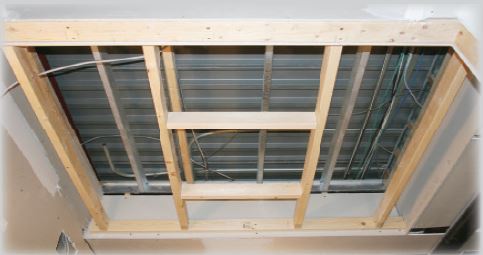 1.  Frame the opening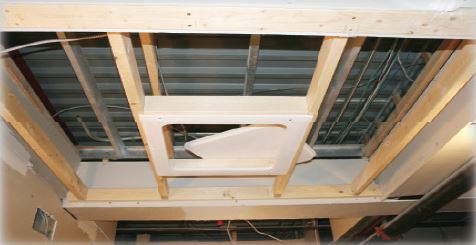 3.  Mount frame into place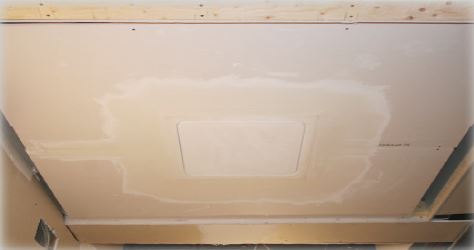 5.  Tape and apply drywall compound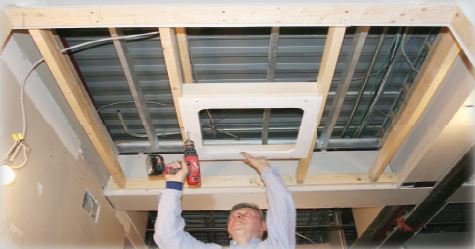 2.  Mount Seamless™ surround with drywall screws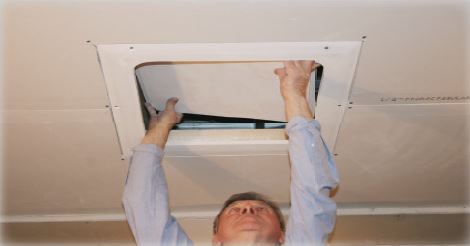 4.  Install drywall and place access panel in opening6.  Apply desired finish